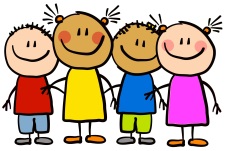 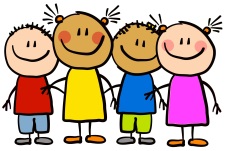 This WeekThis week we have continued to settle the children back into nursery. We have been practising to “Choose it, use it and put it away” when we play with our toys. We have taken part in circle times to learn new names of the friends in our class and we have started learning about the season Winter. The children this week have enjoyed making bird feeders outside and are very excited to bring this home next week. We have had a visit from a hygienist who has taught us lots of important things about how to look after our teeth. Class 5 attendance- 96.9%This WeekThis week we have continued to settle the children back into nursery. We have been practising to “Choose it, use it and put it away” when we play with our toys. We have taken part in circle times to learn new names of the friends in our class and we have started learning about the season Winter. The children this week have enjoyed making bird feeders outside and are very excited to bring this home next week. We have had a visit from a hygienist who has taught us lots of important things about how to look after our teeth. Class 5 attendance- 96.9%Next weekNext week is safety week in school. The children will be visited by some important people who can tell us about how to stay safe. They will also practise crossing a road safely with our lollipop lady Jackie helping us. Next week the children will be learning the sounds ‘m’, ‘a’, ‘v’ and ‘y’.  Stars of the weekThis week Miss Terry, Mrs Bailey and Miss Hosford have chosen…Alfie- For doing some good talking in nursery this week, giving meaning to his marks when he is drawing and being proud of his work.Reuben- For settling so well into nursery and always helping others. Well done! HomeworkHomework will be given out to children attending nursery at the beginning of the week on Wednesday’s. Children attending nursery full time or at the end of the week will receive their homework on Friday. This homework should be completed and returned to your child’s class teacher by the date stated on the sheet. Homework can be returned by uploading photographs to Tapestry or a physical copy can be handed in too.HomeworkHomework will be given out to children attending nursery at the beginning of the week on Wednesday’s. Children attending nursery full time or at the end of the week will receive their homework on Friday. This homework should be completed and returned to your child’s class teacher by the date stated on the sheet. Homework can be returned by uploading photographs to Tapestry or a physical copy can be handed in too.Reminders Please remember to pack your childs bag with a couple of spare clothes in case they get wet or have an accident. Can we also ask that parents hand over or make a member of staff aware if there are any letters/forms in your childs bag that needs handing in. Reminders Please remember to pack your childs bag with a couple of spare clothes in case they get wet or have an accident. Can we also ask that parents hand over or make a member of staff aware if there are any letters/forms in your childs bag that needs handing in. 